Vergadering d.d. 28 oktober 2022Datum/nr.: 20221028.02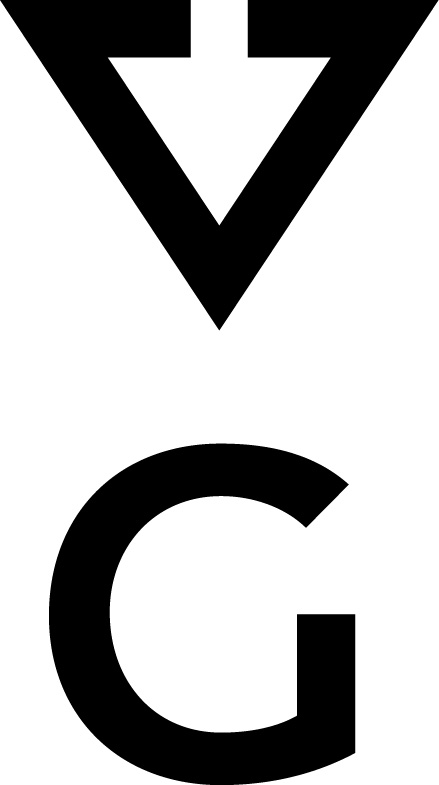 Onderwerp: Concept verslag d.d. 7 juli 2022Het Algemeen Bestuur besluit: het verslag goed te keuren en vast te stellenDatum/nr.: 20221028.04Onderwerp: Tijdlijn zienswijzetraject begroting 2023Het Algemeen Bestuur besluit: 1.kennis te nemen van de wijzigingen in de Wet gemeenschappelijke regelingen (hierna: Wgr) die per 1 juli 2022 ingegaan zijn en de gevolgen hiervan voor het zienswijzetraject zoals dat zal gelden vanaf het traject voor de begroting 2024; 2. in te stemmen met het advies van VRG om voor scenario 1 te kiezen voor begrotingsjaar 2024.Datum/nr.: 20221028.05Onderwerp: P7 rapportageHet Algemeen Bestuur besluit: De P7 rapportage vast te stellen.Datum/nr.: 20221028.06Onderwerp: Vergaderplanning 2023Het Algemeen Bestuur besluit: In te stemmen met het vergaderschema 2023Besluitenlijst Algemeen Bestuur Veiligheidsregio Groningen